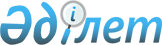 "О внесении изменений и дополнений в решение районного маслихата от 21 декабря 2011 года № 292 "О районном бюджете на 2012-2014 годы""
					
			Утративший силу
			
			
		
					Решение маслихата Темирского района Актюбинской области от 10 мая 2012 года № 39. Зарегистрировано Департаментом юстиции Актюбинской области 22 мая 2012 года № 3-10-167. Утратило силу в связи с истечением срока применения - решением маслихата Темирского района Актюбинской области от 2 мая 2013 года № 99      Сноска. Утратило силу в связи с истечением срока применения - решением маслихата Темирского района Актюбинской области от 02.05.2013 № 99

      В соответствии со статьей 6 Закона Республики Казахстан от 23 января 2001 года № 148 «О местном государственном управлении и самоуправлении в Республике Казахстан», со статьей 106 Бюджетного кодекса Республики Казахстан от 4 декабря 2008 года № 95, районный маслихат РЕШИЛ:



      1. Внести в решение районного маслихата от 21 декабря 2011 года № 292 «О районном бюджете на 2012-2014 годы» (зарегистрированное в Реестре государственной регистрации нормативных правовых актов за № 3-10-154, опубликованное в газете «Темір» от 27 января 2012 года № 5) следующие изменения и дополнения:



      в пункте 1:



      в подпункте 1):

      доходы

      цифры «3 937 017,6» заменить цифрами «4 357 544,6»,

      в том числе по

      налоговым поступлениям:

      цифры «2 209 965» заменить цифрами «2 234 959»;

      неналоговым поступлениям

      цифры «28 430» заменить цифрами «3 436»;

      поступлениям трансфертов

      цифры «1 695 347,6» заменить цифрами «2 115 874,6»;



      в подпункте 2):

      затраты

      цифры «3 953 224,6» заменить цифрами «4 373 751,6»;



      в пункте 10:

      в части абзаца 1

      цифры «11 020» заменить цифрами «21 320»;



      в пункте 13:

      в части абзаца 1

      цифры «30 100» заменить цифрами «44 100»;

      в части абзаца 2

      цифры «54 300» заменить цифрами 0» и дополнить абзацами следующего содержания:

      «4 000 тысяча тенге – на развитие и обустройство недостающей инженерно-коммуникационной инфраструктуры в рамках второго направления Программы занятости 2020»;

      «180 000 тысяча тенге – на проектирование, развитие, обустройство и (или) приобретение инженерно-коммуникационной инфраструктуры»;

      дополнить пунктом 13-1 следующего содержания:

      «Учесть в районном бюджете на 2012 год поступление целевых текущих трансфертов из республиканского бюджета на ремонт объектов в рамках развития сельских населенных пунктов по Программе занятости 2020 в общей сумме 40 759 тысяча тенге. Распределение указанной суммы целевых трансфертов определяется на основании постановления акимата района;

      учесть в районном бюджете на 2012 год поступление целевых трансфертов на развитие из республиканского бюджета на развитие системы водоснабжения в общей сумме 141 308 тысяча тенге. Распределение указанной суммы целевых трансфертов на развитие определяется на основании постановления акимата района;

      учесть в районном бюджете на 2012 год поступление целевых трансфертов на развитие из республиканского бюджета на развитие инженерной инфраструктуры в рамках Программы «Развитие регионов» в сумме 108 623 тысяч тенге. Распределение указанной суммы целевых трансфертов на развитие определяется на основании постановления акимата района».



      в пункте 14:

      в части абзаца 1

      цифры «118 700» заменить цифрами «78 200»;

      в части абзаца 4

      цифры «3 345» заменить цифрами «0»;

      в части абзаца 7

      цифры «17 000» заменить цифрами «36 591»;

      абзац 9 изложить в следующей редакции:

      «На подготовку к отопительному сезону - 20 691,6 тысяча тенге» и дополнить абзацем следующего содержания:

      «91 тысяча тенге - на выплату единовременной материальной помощи участникам и инвалидам Великой Отечественной войны».



      2. Приложение к указанному решению изложить в редакции согласно приложению к настоящему решению.



      3. Настоящее решение вводится в действие с 1 января 2012 года.      Председатель сессии                     Секретарь

      районного маслихата                районного маслихата         Е. БАЛБОСЫНОВ                       Н. УТЕПОВ

Приложение № 1

к решению районного Маслихата

№ 39 от 10 мая 2012 годаПриложение №1

к решению районного Маслихата

№ 292 от 21 декабря 2011 года Бюджет Темирского района на 2012 год
					© 2012. РГП на ПХВ «Институт законодательства и правовой информации Республики Казахстан» Министерства юстиции Республики Казахстан
				КатегорияКатегорияКатегорияКатегорияУточненный

бюджет на

2012 год,

тыс тенгеКлассКлассКлассУточненный

бюджет на

2012 год,

тыс тенгеПодклассПодклассУточненный

бюджет на

2012 год,

тыс тенгеНаименованиеУточненный

бюджет на

2012 год,

тыс тенгеПоступление4 357 544,6I.Доходы2241670
1
Налоговые поступления2234959
101
Подоходный налог195340
1012Индивидуальный подоходный налог195340103
Социальный налог170045
1031Социальный налог170045104
Hалоги на собственность1852656
1041Hалоги на имущество18079871043Земельный налог46061044Hалог на транспортные средства384131045Единый земельный налог1650105
Внутренние налоги на товары, работы и услуги12921
1052Акцизы22191053Поступления за использование природных и других ресурсов68761054Сборы за ведение предпринимательской и профессиональной деятельности37565Фиксированный налог70108
Обязательные платежи, взимаемые за совершение юридически значимых действий и (или) выдачу документов уполномоченными на то государственными органами или должностными лицами3997
1081Государственная пошлина39972
Неналоговые поступления3436
201
Доходы от государственной собственности2137
2015Доходы от аренды имущества, находящегося в государственной собственности2137204
Штрафы, пеня, санкции, взыскания, налагаемые государственными учреждениями, финансируемыми из государственного бюджета, а также содержащимися и финансируемыми из бюджета (сметы расходов) Национального Банка Республики Казахстан 143
2041Штрафы, пеня, санкции, взыскания, налагаемые государственными учреждениями, финансируемыми из государственного бюджета, а также содержащимися и финансируемыми из бюджета (сметы расходов) Национального Банка Республики Казахстан, за исключением поступлений от организаций нефтяного сектора 143206
Прочие неналоговые поступления1156
2061Прочие неналоговые поступления11563
Поступления от продажи основного капитала3275
303
Продажа земли и нематериальных активов3275
3031Продажа земли32754
Поступления трансфертов 2115874,6
402
Трансферты из вышестоящих органов государственного управления2115874,6
4022Трансферты из областного бюджета2 115874,6Функциональная группаФункциональная группаФункциональная группаФункциональная группаФункциональная группаУточненный бюджет на 2012 год, тыс тенгеФункциональная подгруппаФункциональная подгруппаФункциональная подгруппаФункциональная подгруппаУточненный бюджет на 2012 год, тыс тенгеАдминистратор БПАдминистратор БПАдминистратор БПУточненный бюджет на 2012 год, тыс тенгеПрограммаПрограммаУточненный бюджет на 2012 год, тыс тенгеНаименованиеУточненный бюджет на 2012 год, тыс тенгеII. Затраты4 373 751,6
01
Государственные услуги общего характера242709,3
1
Представительные, исполнительные и другие органы, выполняющие общие функции государственного управления204554
101112
Аппарат маслихата района (города областного значения)18425
101112001Услуги по обеспечению деятельности маслихата района (города областного значения)18425101122
Аппарат акима района (города областного значения)50128
101122001Услуги по обеспечению деятельности акима района (города областного значения)47478003Капитальные расходы государственного органа2650101123
Аппарат акима района в городе, города районного значения, поселка, аула (села), аульного (сельского) округа136001
101123001Услуги по обеспечению деятельности акима района в городе, города районного значения, поселка, аула (села), аульного (сельского) округа133831022Капитальные расходы государственных органов217012
Финансовая деятельность20086,3
452
Отдел финансов района (города областного значения)20086,3
001Услуги по реализации государственной политики в области исполнения бюджета района (города областного значения) и управления коммунальной собственностью района (города областного значения)16415003Проведение оценки имущества в целях налогообложения518004Организация работы по выдаче разовых талонов и обеспечение полноты сбора сумм от реализации разовых талонов2488011Учет, хранение, оценка и реализация имущества, поступившего в коммунальную собственность665,35
Планирование и статистическая деятельность18069
476
Отдел экономики, бюджетного планирования и предпринимательства района (города областного значения)18069
001Услуги по реализации государственной политики в области формирования, развития экономической политики, системы государственного планирования, управления района и предпринимательства (города областного значения)17569003Капитальные расходы государственного органа50002
Оборона2770
21
Военные нужды1100
201122
Аппарат акима района (города областного значения)1100
201122005Мероприятия в рамках исполнения всеобщей воинской обязанности110022
Организация работы по чрезвычайным ситуациям1670
202122
Аппарат акима района (города областного значения)1670
202122006Предупреждение и ликвидация чрезвычайных ситуаций масштаба района (города областного значения)800007Мероприятия по профилактике и тушению степных пожаров районного (городского) масштаба, а также пожаров в населенных пунктах, в которых не созданы органы государственной противопожарной службы87004
Образование3064450
41
Дошкольное воспитание и обучение194887
401471
Отдел образования, физической культуры и спорта района (города областного значения)194887
401464003Обеспечение дошкольного воспитания и обучения194438025Увеличение размера доплаты за квалификационную категорию воспитателям дошкольных организаций образования за счет целевых трансфертов из республиканского бюджета44942
Начальное, основное среднее и общее среднее образование1951529
402471
Отдел образования, физической культуры и спорта района (города областного значения)1951529
402464004Общеобразовательное обучение1861921402464005Дополнительное образование для детей и юношества66982063Повышение оплаты труда учителям, прошедшим повышение квалификации по учебным программам АОО «Назарбаев Интеллектуальные школы» за счет целевых трансфертов из республиканского бюджета1877064Увеличение размера доплаты за квалификационную категорию учителям школ за счет трансфертов из республиканского бюджета207499
Прочие услуги в области образования918034
466
Отдел архитектуры, градостроительства и строительства района (города областного значения)887207
037Строительство и реконструкция объектов образования887207471
Отдел образования, физической культуры и спорта района (города областного значения)30827
009Приобретение и доставка учебников, учебно-методических комплексов для государственных учреждений образования района (города областного значения)7114010Проведение школьных олимпиад, внешкольных мероприятий и конкурсов районного (городского) масштаба14428020Ежемесячные выплаты денежных средств опекунам (попечителям) на содержание ребенка-сироты (детей-сирот), и ребенка (детей), оставшегося без попечения родителей за счет трансфертов из республиканского бюджета7985023Обеспечение оборудованием, программным обеспечением детей-инвалидов, обучающихся на дому за счет трансфертов из республиканского бюджета130006
Социальная помощь и социальное обеспечение185349
62
Социальная помощь165939
602123
Аппарат акима района в городе, города районного значения, поселка, аула (села), аульного (сельского) округа5873
602123003Оказание социальной помощи нуждающимся гражданам на дому5873602451
Отдел занятости и социальных программ района (города областного значения)160066
602451002Программа занятости62451602451004Оказание социальной помощи на приобретение топлива специалистам здравоохранения, образования, социального обеспечения, культуры и спорта в сельской местности в соответствии с законодательством РК16811602451005Государственная адресная социальная помощь (ГАСП)500602451006Оказание жилищной помощи700602451007Социальная помощь отдельным категориям нуждающихся граждан по решениям местных представительных органов38457602451016Государственные пособия на детей до 18 лет28987602451017Обеспечение нуждающихся инвалидов обязательными гигиеническими средствами и предоставление услуг специалистами жестового языка, индивидуальными помощниками в соответствии с индивидуальной программой реабилитации инвалида2712602464023Обеспечение деятельности центров занятости населения944869
Прочие услуги в области социальной помощи и социального обеспечения19410
609451
Отдел занятости и социальных программ района (города областного значения)19410
609451001Услуги по реализации государственной политики на местном уровне в области обеспечения занятости и реализации социальных программ для населения18875609451011Оплата услуг по зачислению, выплате и доставке пособий и других социальных выплат53507
Жилищно-коммунальное хозяйство502377,6
71
Жилищное хозяйство280015
458
Отдел жилищно-коммунального хозяйства, пассажирского транспорта и автомобильных дорог района (города областного значения)5500
004Обеспечение жильем отдельных категорий граждан5500701466
Отдел архитектуры, градостроительства и строительства района (города областного значения)233756
701467003Проектирование, строительство и (или) приобретение жилья государственного коммунального жилищного фонда45605701467004Проектирование, развитие, обустройство и (или) приобретение инженерно-коммуникационной инфраструктуры184151074Развитие и обустройство недостающей инженерно-коммуникационной инфраструктуры в рамках второго направления Программы занятости 20204000471
Отдел образования, физической культуры и спорта района (города областного значения)40759
026Ремонт объектов в рамках развития сельских населенных пунктов по Программе занятости 2020407592
Коммунальное хозяйство206090,6
458
Отдел жилищно-коммунального хозяйства, пассажирского транспорта и автомобильных дорог района (города областного значения)206090,6
011Обеспечение бесперебойного теплоснабжения малых городов20691,6028Развитие коммунального хозяйства36591029Развитие системы водоснабжения14880873
Благоустройство населенных пунктов16272
703123
Аппарат акима района в городе, города районного значения, поселка, аула (села), аульного (сельского) округа16272
703123008Освещение улиц населенных пунктов6046703123009Обеспечение санитарии населенных пунктов4483703123011Благоустройство и озеленение населенных пунктов574308
Культура, спорт, туризм и информационное пространство156729
81
Деятельность в области культуры98921
801455
Отдел культуры и развития языков района (города областного значения)98921
801455003Поддержка культурно-досуговой работы9892182
Спорт2200
802471
Отдел образования, физической культуры и спорта района (города областного значения)2200
802465014Проведение спортивных соревнований на районном (города областного значения) уровне1200802465015Подготовка и участие членов сборных команд района (города областного значения) по различным видам спорта на областных спортивных соревнованиях100083
Информационное пространство39808
803455
Отдел культуры и развития языков района (города областного значения)31808
803455006Функционирование районных (городских) библиотек31308007Развитие государственного языка и других языков народа Казахстана500803456
Отдел внутренней политики района (города областного значения)8000
803456002Услуги по проведению государственной информационной политики через газеты и журналы7000005Услуги по проведению государственной информационной политики через телерадиовещание100089
Прочие услуги по организации культуры, спорта, туризма и информационного пространства15800
809455
Отдел культуры и развития языков района (города областного значения)7363
809455001Услуги по реализации государственной политики на местном уровне в области развития языков и культуры7363809456
Отдел внутренней политики района (города областного значения)8437
809456001Услуги по реализации государственной политики на местном уровне в области информации, укрепления государственности и формирования социального оптимизма граждан7937809456003Реализация мероприятий в сфере молодежной политики50010
Сельское, водное, лесное, рыбное хозяйство, особо охраняемые природные территории, охрана окружающей среды и животного мира, земельные отношения61682
1
Сельское хозяйство20492
474
Отдел сельского хозяйства и ветеринарии района (города областного значения)14398
001Услуги по реализации государственной политики на местном уровне в сфере сельского хозяйства и ветеринарии 13343005Обеспечение функционирования скотомогильников (биотермических ям) 1055476
Отдел экономики, бюджетного планирования и предпринимательства района (города областного значения)6094
099Реализация мер по оказанию социальной поддержки специалистов6094106
Земельные отношения9296
1006463
Отдел земельных отношений района (города областного значения)9296
1006463001Услуги по реализации государственной политики в области регулирования земельных отношений на территории района (города областного значения)8496003Земельно-хозяйственное устройство населенных пунктов400006Землеустройство, проводимое при установлении границ городов районного значения, районов в городе, поселков, аулов (сел), аульных (сельских) округов4009
Прочие услуги в области сельского, водного, лесного, рыбного хозяйства, охраны окружающей среды и земельных отношений31894
474
Отдел сельского хозяйства и ветеринарии района (города областного значения)31894
013Проведение противоэпизоотических мероприятий3189411
Промышленность, архитектурная, градостроительная и строительная деятельность10110
112
Архитектурная, градостроительная и строительная деятельность10110
1102466
Отдел архитектуры, градостроительства и строительства района (города областного значения)101101102467001Услуги по реализации государственной политики в области строительства, улучшения архитектурного облика городов, районов и населенных пунктов области и обеспечению рационального и эффективного градостроительного освоения территории района (города областного значения)1011012
Транспорт и коммуникации350
121
Автомобильный транспорт350
1201458
Отдел жилищно-коммунального хозяйства, пассажирского транспорта и автомобильных дорог района (города областного значения)350
1201458023Обеспечение функционирования автомобильных дорог35013
Прочие135988
133
Поддержка предпринимательской деятельности и защита конкуренции1200
1303476
Отдел экономики, бюджетного планирования и предпринимательства района (города областного значения)1200
1303469005Поддержка предпринимательской деятельности1200139
Прочие134788
123
Аппарат акима района в городе, города районного значения, поселка, аула (села), аульного (сельского) округа2534
040Реализация мероприятий для решения вопросов обустройства аульных (сельских) округов в реализацию мер по содействию экономическому развитию регионов в рамках Программы «Развитие регионов» за счет целевых трансфертов из республиканского бюджета2534458
Отдел жилищно-коммунального хозяйства, пассажирского транспорта и автомобильных дорог района (города областного значения)116712
001Услуги по реализации государственной политики на местном уровне в области жилищно-коммунального хозяйства, пассажирского транспорта и автомобильных дорог 7939013Капитальные расходы государственного органа150043Развитие инженерной инфраструктуры в рамках Программы «Развитие регионов»108623471
Отдел образования, физической культуры и спорта района (города областного значения)15542
001Услуги по обеспечению деятельности отдела образования, физической культуры и спорта1554215
Трансферты11236,7
1
Трансферты11236,7
452
Отдел финансов района (города областного значения)11236,7
ІІІ.Чистое бюджетное кредитование16484
Бюджетные кредиты19416
10Сельское, водное, лесное, рыбное хозяйство, особо охраняемые природные территории, охрана окружающей среды и животного мира, земельные отношения19416
1
Сельское хозяйство19416
476
Отдел экономики, бюджетного планирования и предпринимательства района (города областного значения)19416
004Бюджетные кредиты для реализации мер социальной поддержки специалистов19416категориякатегориякатегориякатегорияСумма,

тыс тенгеклассыклассыклассыСумма,

тыс тенгеподклассыподклассыСумма,

тыс тенгеНаименованиеСумма,

тыс тенге5
Погашение бюджетных кредитов2932
01Погашение бюджетных кредитов29321Погашение бюджетных кредитов выданных из государственного бюджета2932функцион группафункцион группафункцион группафункцион группафункцион группаСумма,

тыс тенгеподгруппаподгруппаподгруппаподгруппаСумма,

тыс тенгеадминистраторадминистраторадминистраторСумма,

тыс тенгепрограммапрограммаСумма,

тыс тенгеНаименованиеСумма,

тыс тенгеIV. Сальдо по операциям с финансовыми активамиV.Дефицит бюджета- 32 691 
VІ.Финансирование дефицита бюджета16484
категориякатегориякатегориякатегорияСумма,

тыс тенгеклассыклассыклассыСумма,

тыс тенгеподклассыподклассыСумма,

тыс тенгеНаименованиеСумма,

тыс тенге7
Поступление займов19416
01Внутренние государственные займы194162Договоры займа19416категориякатегориякатегориякатегориякатегорияСумма, тыс

тенгеклассыклассыклассыклассыСумма, тыс

тенгеподклассыподклассыподклассыСумма, тыс

тенгеНаименованиеСумма, тыс

тенге16Погашение займов2932
1Погашение займов2932452
Отдел финансов района (города областного значения)2932
008Погашение долга местного исполнительного органа перед вышестоящим бюджетом2932категориякатегориякатегориякатегорияСумма, тыс

тенгеклассыклассыклассыСумма, тыс

тенгеподклассыподклассыСумма, тыс

тенгеНаименованиеСумма, тыс

тенге8Используемые остатки бюджетных средств16207
01Остатки бюджетных средств16207
1Остатки бюджетных средств16207